МИНИСТЕРСТВО НАУКИ И ВЫСШЕГО ОБРАЗОВАНИЯ РОССИЙСКОЙ ФЕДЕРАЦИИФЕДЕРАЛЬНОЕ ГОСУДАРСТВЕННОЕ БЮДЖЕТНОЕ ОБРАЗОВАТЕЛЬНОЕ УЧРЕЖДЕНИЕ ВЫСШЕГО ОБРАЗОВАНИЯ  «СЕВЕРО-КАВКАЗСКАЯ ГОСУДАРСТВЕННАЯ АКАДЕМИЯ»Правила приема  на обучение по образовательным программам высшего образования – программам ординатуры  федерального государственного бюджетного образовательного учреждения высшего образования «Северо-Кавказская государственная академия» на 2020-2021 уч.г.Черкесск 20201. ОБЩИЕ ПОЛОЖЕНИЯ1.1. Настоящие Правила регламентируют порядок приема на обучение по образовательным программам высшего образования – программам ординатуры федерального государственного бюджетного образовательного учреждения высшего образования «Северо-Кавказская государственная академия» (далее - Академия) граждан Российской Федерации (далее – граждан, лица поступающие), иностранных граждан и лиц без гражданства (далее – иностранные граждане) по программам высшего образования – программам ординатуры. 1.2. Настоящие Правила  разработаны в соответствии с действующим законодательством и иными нормативными актами: Федеральным законом от 29.12.2012 г. № 273-ФЗ «Об образовании в Российской Федерации», Приказом Министерства здравоохранения Российской Федерации от 11.05.2017 г. № 212н (ред. от 26.06.2019 г.) «Об утверждении порядка приема на обучение по образовательным программам высшего образования – программам ординатуры», Приказом от 21.11.2019 г. № 946н «О внесении изменения в Порядок приема на обучение по образовательным программам высшего образования – программам ординатуры, утверждённый приказом Министерства здравоохранения Российской Федерации от 11 мая 2017 г. № 212н», Приказом Министерства здравоохранения Российской Федерации от 02.06.2016 N 334н «Об утверждении Положения об аккредитации специалистов», Приказом Министерства здравоохранения Российской Федерации от 07.10.2015 N 700н «О номенклатуре специальностей специалистов, имеющих высшее медицинское и фармацевтическое образование», Уставом ФГБОУ ВО «СевКавГА»; иными нормативными актами Российской и  настоящими Правилами.1.3. К освоению программ ординатуры допускаются лица, имеющие высшее медицинское образование. При приеме на обучение учитываются квалификационные требования к медицинским работникам, утверждаемые Министерством здравоохранения Российской Федерации. 1.4. Поступающий представляет документ об образовании и о квалификации, удостоверяющий образование соответствующего уровня (далее - документ установленного образца):документ об образовании и о квалификации образца, установленного федеральным органом исполнительной власти, осуществляющим функции по выработке государственной политики и нормативно-правовому регулированию в сфере образования, или федеральным органом исполнительной власти, осуществляющим функции по выработке государственной политики и нормативно-правовому регулированию в сфере здравоохранения;документ государственного образца об уровне образования и о квалификации, полученный до 1 января 2014 года;документ об образовании и о квалификации образца, установленного федеральным государственным бюджетным образовательным учреждением высшего профессионального образования "Московский государственный университет имени М.В. Ломоносова" и федеральным государственным бюджетным образовательным учреждением высшего профессионального образования "Санкт-Петербургский государственный университет", или документ об образовании и о квалификации образца, установленного по решению коллегиального органа управления образовательной организации, если указанный документ выдан лицу, успешно прошедшему государственную итоговую аттестацию;документ (документы) иностранного государства об образовании и о квалификации, если указанное в нем образование признается в Российской Федерации на уровне соответствующего высшего медицинского (далее - документ иностранного государства об образовании).1.5. Прием  в Академию на обучение по программам	ординатуры осуществляется в рамках контрольных цифр приема граждан на обучение за счет бюджетных ассигнований федерального бюджета, бюджетов субъектов Российской Федерации, местных бюджетов (далее соответственно – контрольные цифры, бюджетные ассигнования) и в рамках договоров об образовании, заключаемых при приеме на обучение за счет средств физических и (или) юридических лиц (далее – договоры об оказании платных образовательных услуг). Число обучающихся по программам ординатуры за счет бюджетных ассигнований определяется на основе контрольных цифр, которые устанавливаются Министерством здравоохранения Российской Федерации. В рамках контрольных цифр выделяется квота целевого приема на обучение (далее - целевая квота). 1.6. Число обучающихся по специальностям в рамках договоров об оказании платных образовательных услуг устанавливается Министерством образования и науки Российской Федерации с учетом требований к условиям реализации программ ординатуры, предусмотренных федеральными государственными образовательными стандартами высшего образования, и потребности в медицинских и фармацевтических работниках, определяемой на основании предложений Академии о заключении договоров об оказании платных образовательных услуг.         Число иностранных граждан и лиц без гражданства, за исключением лиц, указанных в пункте 9.3 и 9.6, принимаемых на обучение в рамках договоров об оказании платных образовательных услуг, устанавливается нормативным локальным актом Академии. 1.7. Прием иностранных граждан и лиц без гражданства, имеющих высшее медицинское образование  на обучение по программам ординатуры за счет бюджетных ассигнований федерального бюджета Российской Федерации осуществляется на конкурсной основе в соответствии с действующим законодательством, международными договорами Российской Федерации и межправительственными соглашениями Российской Федерации в рамках установленной Правительством Российской Федерации квоты на образование иностранных граждан и лиц без гражданства. 1.8. Прием иностранных граждан и лиц без гражданства, имеющих высшее медицинское образование  на обучение по программам ординатуры за счет средств физических и (или)юридических лиц по договорам об оказании платных образовательных услуг осуществляется на конкурсной основе в рамках количества мест для приема на места по договорам об образовании, установленного Министерством образования и науки Российской Федерации.   Прием в ординатуру иностранных граждан и лиц без гражданства на места по договорам об образовании осуществляется в соответствии с действующим миграционным законодательством.1.9. Прием документов от иностранных граждан и лиц без гражданства из стран с визовым режимом пересечения границы осуществляется с учетом срока оформления приглашения на учебу в миграционной службе (30 дней) до установленного срока окончания приема  документов.1.10.Академия  осуществляет прием по следующим условиям поступления на обучение (далее - условия поступления) с проведением отдельного конкурса по каждой совокупности этих условий:раздельно по программам ординатуры в зависимости от специальности;на места по договорам об оказании платных образовательных услуг;раздельно в рамках контрольных цифр и по договорам об оказании платных образовательных услуг; раздельно на места в пределах целевой квоты и на места в рамках контрольных цифр за вычетом целевой квоты (далее - основные места в рамках контрольных цифр);раздельно на места по договорам об оказания платных образовательных услуг за счёт средств физических и юридических лиц; раздельно на места для приема граждан Российской Федерации, лиц, указанных в пунктах 9.3. и 9.6. Правил, и иных иностранных граждан, лиц без гражданства.1.11. Прием граждан в Академию на обучение по программам ординатуры осуществляется на конкурсной основе по результатам вступительных испытаний и индивидуальных достижений.1.12. Прием на обучение осуществляется по заявлению о приеме (Приложение 1), которое подается поступающим с приложением необходимых документов. Поступающий может предоставить доверенному лицу полномочия на осуществление действий, в отношении которых Правилами установлено, что они выполняются поступающим, и которые не требуют личного присутствия поступающего (в том числе представлять в организацию документы, необходимые для поступления, отзывать указанные документы). Доверенное лицо осуществляет указанные действия при предъявлении выданной поступающим и оформленной в порядке, установленном законодательством Российской Федерации, доверенности на осуществление соответствующих действий.При посещении Академии и (или) очном взаимодействии с должностными лицами организации поступающий (доверенное лицо) предъявляет оригинал документа, удостоверяющего личность.1.13. Организационное обеспечение проведения приема на обучение осуществляется приемной комиссией, создаваемой Академией. Председателем приемной комиссии является ректор Академии. Председатель приемной комиссии назначает ответственного секретаря приемной комиссии, который организует работу приемной комиссии, а также личный прием поступающих, их законных представителей, доверенных лиц. Полномочия и порядок деятельности приемной комиссии определяются положениями о них, утверждаемыми Академией. 1.14. Для проведения вступительных испытаний Академия создает в определяемом ею порядке экзаменационную и апелляционную комиссии. Полномочия и порядок деятельности экзаменационной и апелляционной комиссий определяются положениями о них, утверждаемыми председателем приемной комиссии.1.15.В состав приемной комиссии, экзаменационной и апелляционной комиссий включаются научно-педагогические работники Академии, а также могут быть включены представители органов государственной власти Российской Федерации, медицинских организаций, профессиональных некоммерческих организаций, научно-педагогические работники других организаций.2. информированиЕ о приеме на обучение по программам ординатуры 2.1. Информация об организации приема в Академию на обучение по программам ординатуры публикуется на официальном сайте Академии http:// http://ncshta.ru/2.2. С целью ознакомления поступающих Академия обязана проинформировать поступающего и его законного представителя с:- уставом Академии;- лицензией на осуществление образовательной деятельности (с приложениями);- свидетельством о государственной аккредитации (с приложениями);- образовательными программами и другими документами, регламентирующими осуществление образовательной деятельности по программам ординатуры;- документами, регламентирующими права и обязанности обучающихся;- предоставить  информацию о проводимом конкурсе и об итогах его проведения, в том числе на официальном сайте организации в информационно-телекоммуникационной сети "Интернет".2.3. Приемная комиссия на официальном сайте Академии и на информационном стенде отдела подготовки кадров высшей квалификации размещает следующую информацию:2.3.1. Не позднее 1 апреля 2020 года:правила приема, утвержденные Академией;информация о сроках начала и завершения приема документов, необходимых для поступления, сроках проведения вступительного испытания;количество мест для приема на обучение в рамках контрольных цифр (без выделения целевой квоты);условия поступления, указанные в пункте 1.10 настоящих Правил;программа вступительного испытания;информация о возможности подачи документов, необходимых для поступления, в электронной форме;правила подачи и рассмотрения апелляций по результатам вступительного испытания;образец договора об оказании платных образовательных услуг;информация о местах приема документов, необходимых для поступления;информация о почтовых адресах для направления документов, необходимых для поступления, об адресах электронной почты для направления документов, необходимых для поступления, в электронной форме (если такая возможность предусмотрена правилами приема, утвержденными организацией);информация о наличии общежития(ий).2.3.2. Не позднее  1 июня 2020 года: количество мест для приема на обучение по различным условиям поступления (в рамках контрольных цифр - с выделением целевой квоты);информация о сроках зачисления (о сроках размещения списков поступающих на официальном сайте и на информационном стенде, завершения приема оригинала документа установленного образца или согласия на зачисление в соответствии с пунктом 7.5 Правил (далее - завершение приема документа установленного образца), издания приказа (приказов) о зачислении);информация о количестве мест в общежитиях для иногородних поступающих;расписание проведения вступительного испытания с указанием мест проведения.2.4. Приемная комиссия обеспечивает функционирование специальных телефонных линий и раздела официального сайта для ответов на обращения, связанные с приемом на обучение. Адрес электронной почты: aspirantura@ncsa.ru 2.5. Начиная со дня начала приема документов, необходимых для поступления, на официальном сайте и на информационном стенде размещается и ежедневно обновляется информация о количестве поданных заявлений о приеме и списки лиц, подавших документы, необходимые для поступления, на места в пределах целевой квоты, на основные места в рамках контрольных цифр, на места по договорам об оказании платных образовательных услуг. При этом указываются сведения о приеме или об отказе в приеме документов (с указанием причин отказа).3. Прием от поступающих документов, необходимыхдля поступления3.1. Академия  объявляет прием на обучение по программам ординатуры (далее – прием на обучение) в соответствии с лицензией на осуществление образовательной деятельности.3.2. Поступающий вправе подать заявление (заявления) о приеме одновременно не более чем в 3 организации. В каждой  из указанных организаций поступающий вправе участвовать в конкурсе не более чем по 2 специальностям. 3.3. Поступающий вправе поступать в Академию по различным условиям поступления, указанным в пункте 1.10 Правил. При одновременном поступлении в Академию по различным условиям поступления поступающий подает несколько заявлений о приеме с указанием приоритетности зачисления. При этом поступающий проходит вступительное испытание однократно в одной из указанных в абзаце первом настоящего пункта организаций или представляет заявление, указанное в абзаце десятом пункта 3.10 Правил с указанием одного из результатов, предусмотренных подпунктом «а» или подпунктом «б»  пункта 4.4 Правил во все организации, в которые подает заявление о приеме. 3.4. Прием от поступающих документов на обучение по программам ординатуры на 2020-2021 уч.г.  начинается: 13 июля 2020 г. в 10.00. и завершается 14 августа 2020 г. включительно   в 18.00. (прием ведется понедельник-суббота);Прием документов ведется по адресу: г. Черкесск, ул. Ставропольская, 36, отдел подготовки кадров высшей квалификации кабинет №148. Режим работы: понедельник – пятница с 10.00 до 18.00,  технический перерыв: 12.30-13.30; суббота – с 10.00. до 14.00,  телефон для справок: (878 2) 29-35-98.Для лиц, завершивших обучение по программам специалитета или магистратуры по очно-заочной форме обучения сроки приема документов те же. Академия по согласованию с учредителем - Министерством науки и высшего образования Российской Федерации вправе продлить сроки приема от поступающих документов, необходимых для поступления не более чем на 10 рабочих дней. В случае установления иных сроков приема документов организация обеспечивает полное соблюдение требований Правил.3.5.  Документы, необходимые для поступления, представляются (направляются) в Академию одним из следующих способов:представляются поступающим или доверенным лицом;направляются через операторов почтовой связи общего пользования.3.6. В случае если документы, необходимые для поступления, представляются в Академию поступающим или доверенным лицом, поступающему или доверенному лицу выдается расписка в приеме документов.3.7. В случае направления документов, необходимых для поступления, через операторов почтовой связи общего пользования указанные документы принимаются, если они поступили в Академию не позднее 18.00 , 14 августа 2020 г.  В заявлении о приеме на обучение (Приложение 1) поступающий указывает следующие сведения:фамилия, имя, отчество (при наличии);дата рождения;сведения о гражданстве (отсутствии гражданства);реквизиты документа, удостоверяющего личность (в том числе указание, когда и кем выдан документ);сведения о документе установленного образца;сведения о свидетельстве об аккредитации специалиста или выписке из итогового протокола заседания аккредитационной комиссии о признании поступающего прошедшим аккредитацию специалиста (для лиц, завершивших освоение программ высшего медицинского и (или) высшего фармацевтического образования в соответствии с федеральными государственными образовательными стандартами высшего образования);сведения о сертификате специалиста (при наличии);условия поступления, указанные в пункте 1.10 настоящих Правил, по которым поступающий намерен поступать на обучение, с указанием приоритетности зачисления по различным условиям поступления;сведения о наличии или отсутствии у поступающего индивидуальных достижений, предусмотренных пунктом 6.2 Правил (при наличии индивидуальных достижений - с указанием сведений о них);сведения о наличии или отсутствии у поступающего потребности в предоставлении места для проживания в общежитии в период обучения;почтовый адрес и адрес электронной почты;способ возврата документов, поданных поступающим для поступления на обучение (в случае непоступления на обучение);сведения о страховом свидетельстве обязательного пенсионного страхования (СНИЛС) или документ, подтверждающий регистрацию в системе индивидуального (персонифицированного) учета, предусмотренном статьей 7 Федерального закона от 1 апреля 1996 г. N 27-ФЗ "Об индивидуальном (персонифицированном) учете в системе обязательного пенсионного страхования" (Собрание законодательства Российской Федерации, 1996, N 14, ст. 1410; 2001, N 44, ст. 4149; 2003, N 1, ст. 13; 2011, N 49, ст. 7061; 2013, N 14, ст. 1668; 2017, N 1, ст. 12) (для граждан Российской Федерации и лиц, указанных в пунктах 9.3 и 9.6 Правил).        3.8. В заявлении о приеме фиксируются следующие факты:3.8.1. Ознакомление поступающего (в том числе через информационные системы общего пользования):с копией лицензии на осуществление образовательной деятельности (с приложением);с копией свидетельства о государственной аккредитации (с приложением) или с информацией об отсутствии указанного свидетельства;с датой завершения приема документа установленного образца;с правилами приема, утвержденными организацией, в том числе с правилами подачи апелляции по результатам вступительного испытания;согласие поступающего на обработку его персональных данных;ознакомление поступающего с информацией о необходимости указания в заявлении о приеме достоверных сведений и представления подлинных документов;при поступлении на обучение на места в рамках контрольных цифр - отсутствие у поступающего диплома об окончании ординатуры или диплома об окончании интернатуры (если поступающий подает заявление о приеме на обучение по той же специальности, которая указана в дипломе об окончании интернатуры, или получение специальности, указанной поступающим в заявлении о приеме, возможно путем обучения по дополнительной профессиональной программе профессиональной переподготовки);обязательство представить документ установленного образца не позднее дня завершения приема документа установленного образца (если поступающий не представил указанный документ при подаче заявления о приеме).3.9. Заявление о приеме и факты, указываемые в нем в соответствии с пунктом 3.8. настоящих Правил, заверяются подписью поступающего (доверенного лица).3.10. При подаче заявления о приеме поступающий представляет:документ (документы), удостоверяющий личность, гражданство;документ установленного образца;свидетельство об аккредитации специалиста или выписку из итогового протокола заседания аккредитационной комиссии о признании поступающего прошедшим аккредитацию специалиста (для лиц, завершивших освоение программ высшего медицинского и (или) высшего фармацевтического образования в соответствии с федеральными государственными образовательными стандартами высшего образования);сертификат специалиста (при наличии);сведения о результатах тестирования, проведенного в рамках первичной аккредитации (для лиц, окончивших медицинские вузы в 2016 году и ранее); документы, подтверждающие индивидуальные достижения поступающего, предусмотренные пунктом 6.2 Правил (при наличии);военный билет (при наличии);4 фотографии поступающего;сведения о страховом свидетельстве обязательного пенсионного страхования (для граждан РФ и лиц, указанных в пунктах 9.3. и 9.6. настоящих Правил);договор о целевом обучении (для поступающих по квоте целевого приема) или его копию, заверенную заказчиком целевого обучения, или незаверенную копию указанного договора с предъявлением его оригинала, заключенного между поступающим и органом или организацией, указанными в части 1 статьи 71.1 Федерального закона № 273-ФЗ (далее - заказчик целевого обучения), в соответствии с положением о целевом обучении и типовой формой договора о целевом обучении, устанавливаемыми Правительством Российской Федерации;заявление об учете в качестве результатов вступительного испытания результата, предусмотренного подпунктом «а» или «б» пункта 4.4 Правил с указанием специальности, организации, в которой проводилось вступительное испытание (тестирование), и года прохождения (по желанию поступающего).3.11. Документ иностранного государства об образовании представляется со свидетельством о признании иностранного образования, за исключением следующих случаев, в которых представление указанного свидетельства не требуется:при представлении документа иностранного государства об образовании, которое соответствует части 3 статьи 107 Федерального закона N 273-ФЗ;при поступлении в образовательную организацию высшего образования, которая вправе самостоятельно осуществлять в установленном ею порядке признание иностранного образования и (или) иностранной квалификации, которые не соответствуют условиям, предусмотренным частью 3 статьи 107 Федерального закона N 273-ФЗ;при представлении документа об образовании, соответствующего требованиям статьи 6 Федерального закона от 5 мая 2014 г. N 84-ФЗ "Об особенностях правового регулирования отношений в сфере образования в связи с принятием в Российскую Федерацию Республики Крым и образованием в составе Российской Федерации новых субъектов - Республики Крым и города федерального значения Севастополя и о внесении изменений в Федеральный закон "Об образовании в Российской Федерации"; при этом поступающий представляет документ (документы), подтверждающий, что поступающий относится к числу лиц, указанных в статье 6 Федерального закона N 84-ФЗ.3.12. Поступающие могут представлять оригиналы или копии документов, подаваемых для поступления. Заверение копий указанных документов не требуется. При поступлении на обучение на места в пределах целевой квоты поступающий одновременно с подачей заявления о приеме представляет оригинал документа об образовании установленного образца.3.13. Заявление о приеме представляется на русском языке, документы, выполненные на иностранном языке, - с переводом на русский язык, заверенным в порядке, установленном законодательством Российской Федерации. Документы, полученные в иностранном государстве, представляются легализованными в порядке, установленном законодательством Российской Федерации, либо с проставлением апостиля (за исключением случаев, когда в соответствии с законодательством Российской Федерации и (или) международным договором легализация и проставление апостиля не требуются).3.14. При поступлении в Академию документов, необходимых для поступления, формируется личное дело поступающего, в котором хранятся указанные документы, а также оригиналы доверенностей, представленные в организацию доверенными лицами.3.15.Академия вправе осуществлять проверку достоверности сведений, указанных в заявлении о приеме, и подлинности поданных документов. При проведении указанной проверки Академия вправе обращаться в соответствующие государственные информационные системы, государственные (муниципальные) органы и организации.По результатам рассмотрения документов поступающих и проверки достоверности указанных в них сведений, приемная комиссия принимает решение о допуске поступающего к вступительным испытаниям или отказе в допуске к вступительным испытаниям и возврате документов. 3.16. В случае представления поступающим заявления, содержащего не все сведения, а также в случае представления неполного комплекта документов и (или) несоответствия поданных документов требованиям, установленным Правилами, при нарушении поступающим требований, предусмотренных пунктом 3.2 Правил,  Академия возвращает документы поступающему с указанием причины возврата. По письменному заявлению поступающие имеют право забрать оригиналы документов об образовании и других документов, представленных ими, и заменить их копиями. 3.17. Решение приемной комиссии о допуске/отказе в допуске к вступительным испытаниям доводится до сведения поступающих в течении 2 рабочих дней со дня его принятия путем размещения списков поступающих, допущенных к вступительным испытаниям, и списков лиц поступающих недопущенных к вступительным испытаниям  на официальном сайте и информационном стенде приемной комиссии.3.18.Основаниями для отказа  поступающему в допуске к вступительным испытаниям являются:неполнота сведений, указанных в документах;недостоверность сведений, указанных в документах;несоответствие специальности высшего образования по программам специалитета специальности высшего образования по программе ординатуры, на обучение по которой претендует поступающий, с учетом квалификационных требований к медицинским работникам, утверждаемых Министерством здравоохранения Российской Федерации. 3.19. Поступающий имеет право на любом этапе поступления на обучение отозвать документы, поданные для поступления на обучение, подав заявление об отзыве документов одним из способов, указанных в 3.3 Правил. Лица, отозвавшие документы, выбывают из конкурса. Академия возвращает документы указанным лицам. При возврате поданных документов через операторов почтовой связи общего пользования документы возвращаются только в части оригиналов документов.4. ВступительнОЕ испытаниЕ4.1. Вступительное испытание проводится в форме тестирования (далее - тестирование). 4.2. Тестирование проводится с использованием тестовых заданий, комплектуемых автоматически путем случайной выборки 60 тестовых заданий из Единой базы оценочных средств, формируемой Министерством здравоохранения Российской Федерации (Федеральный методический центр аккредитации специалистов https://fmza.ru/).  На решение тестовых заданий отводится 60 минут.4.3.  Результат тестирования формируется автоматически с указанием процента правильных ответов от общего количества тестовых заданий.Результат тестирования в баллах (1 балл равен 1 проценту) отражается в протоколе заседания экзаменационной комиссии, подписываемом в день завершения тестирования.Минимальное количество баллов, подтверждающее успешное прохождение тестирования, составляет 70 баллов (далее - минимальное количество баллов).4.4. Тестирование организуется приемной комиссией Академии, осуществляющей прием на обучение  на программы ординатуры.В помещениях для проведения тестирования должна быть обеспечена техническая возможность записи видеоизображения и аудиосигнала, при этом качество видеозаписи и расположение технических средств записи видеоизображения  и аудиосигнала должны обеспечивать возможность обзора всего помещения, а запись аудиосигнала должна содержать речь участников тестирования и лиц, привлекаемых к его проведению.Поступающий проходит вступительное испытание однократно, в одной из тех образовательных организаций, в которые подавал заявление о приеме (в соответствии с пунктом 14 Правил). По заявлению поступающего в качестве результатов тестирования  учитываются: а) результаты тестирования, пройденного в 2019; б) результаты тестирования, проводимого в рамках процедуры аккредитации специалиста, предусмотренной абзацем вторым пункта 4 Положения об аккредитации специалистов, пройденного в 2019 или 2020 году.  Учет результатов тестирования, проводимого при аккредитации специалиста, осуществляется в баллах в соответствии с пунктом 3.10 Правил.Поступающие, имеющие результаты тестирования за 2019 г., которые могут быть зачтены в качестве результатов вступительного испытания, вправе пройти тестирование в 2020 г. При этом в качестве результата тестирования учитываются результаты тестирования, пройденного в 2020 г. Поступающие, не подлежащие аккредитации специалиста в 2019 г. и 2020 г., проходят тестирование, проводимое в рамках процедуры первичной аккредитации специалиста, без прохождения последующих этапов указанной аккредитации.4.5. Поступающие, не явившиеся на тестирование по уважительной причине (болезнь или иные обстоятельства, подтвержденные документально), допускаются к тестированию в группах или индивидуально в период проведения тестирования. Поступающие, приступившие к тестированию, но не завершившие его по уважительной причине, отраженной в акте приемной комиссии, вправе пройти тестирование повторно. 4.6. Во время проведения тестирования его участникам и лицам, привлекаемым к его проведению, запрещается иметь при себе и использовать средства связи.4.6. При нарушении поступающим во время проведения тестирования Правил приема, уполномоченные должностные лица вправе удалить его с места проведения вступительного испытания с составлением акта об удалении. Указанные лица выбывают из конкурса. Академия возвращает документы таким лицам.4.7. Результаты тестирования объявляются на официальном сайте и на информационном стенде не позднее дня, следующего за днем проведения тестирования.После объявления результатов тестирования поступающий (доверенное лицо) имеет право ознакомиться со своей работой (с работой поступающего) в день объявления результатов тестирования или в течение следующего рабочего дня.4.8. Поступающий, набравший 70 баллов и более при прохождении тестирования к повторному тестированию не допускается. Поступающие, получившие на тестировании менее 70 баллов, не прошедшие вступительное испытание без уважительной причины (в том числе удаленные с места проведения вступительного испытания), выбывают из конкурса. Организация возвращает документы указанным лицам. Поступающий,  не явившийся на вступительное испытание по уважительной причине  представляет в приемную комиссию заявление  о прохождении тестирования. По результатам рассмотрения указанного заявления приемная комиссия принимает решение о повторном прохождении тестирования. Дата и время повторного тестирования доводится до поступающего путем размещения информации на официальном сайте и на информационном стенде Отдела подготовки кадров высшей квалификации.  Поступающий, признанный не прошедшим тестирование, выбывает из конкурса. Академия возвращает документы указанным лицам. 4.9. Поступающие не прошедшие вступительное испытание без уважительной причины (в том числе удаленные с места проведения вступительного испытания), выбывают из конкурса. Академия возвращает документы указанным лицам.5. Общие правила подачи и рассмотрения апелляций5.1. Поступающий (доверенное лицо) вправе подать в апелляционную комиссию апелляцию о нарушении, по мнению поступающего, установленного порядка проведения тестирования и (или) о несогласии с полученной оценкой результатов тестирования.5.2. Апелляция подается одним из способов, указанных в пункте 3.4. Правил.5.3. В ходе рассмотрения апелляции проверяется соблюдение установленного порядка проведения тестирования и (или) правильность оценивания результатов тестирования.5.4. Апелляция подается в день объявления результатов тестирования или в течение следующего рабочего дня.Рассмотрение апелляций проводится не позднее следующего рабочего дня после дня подачи апелляции.5.5. Поступающий (доверенное лицо) имеет право присутствовать при рассмотрении апелляции.5.6. После рассмотрения апелляции выносится решение апелляционной комиссии об изменении оценки результатов тестирования или оставлении указанной оценки без изменения.5.7. Оформленное протоколом решение апелляционной комиссии доводится до сведения поступающего (доверенного лица) и хранится в личном деле поступающего. Факт ознакомления поступающего (доверенного лица) с решением апелляционной комиссии заверяется подписью поступающего (доверенного лица).6. Учет индивидуальных достижений поступающих при приеме на обучение6.1. Поступающие на обучение по программам ординатуры вправе представить сведения о своих индивидуальных достижениях.  Баллы, начисленные за индивидуальные достижения, включаются в сумму конкурсных баллов. Поступающий представляет документы, подтверждающие получение индивидуальных достижений.6.2. Учет результатов индивидуальных достижений осуществляется посредством начисления баллов за индивидуальные достижения исходя из следующих критериев:6.3. Учет критериев индивидуальных достижений по каждому из подпунктов настоящего пункта осуществляется один раз с однократным начислением соответствующего ему количества баллов.6.4. Количество баллов за индивидуальные достижения указывается в ранжированных списках поступающих. 7. Формирование списков поступающих и зачислениена обучение7.1. В течение 10 рабочих дней с даты завершения тестирования Академия формирует отдельный список поступающих по каждому конкурсу. В список поступающих не включаются лица, набравшие менее минимального количества баллов по результатам тестирования.7.2. Список поступающих ранжируется по следующим основаниям:по убыванию суммы конкурсных баллов;при равенстве суммы конкурсных баллов - по убыванию суммы конкурсных баллов, начисленных по результатам тестирования, а при равенстве суммы конкурсных баллов, начисленных по результатам тестирования – приоритет отдается лицу, подавшему оригинал документа установленного образца об образовании  в приемную комиссию раньше своих оппонентов.  Сумма конкурсных баллов исчисляется как сумма баллов за тестирование и индивидуальные достижения.7.3. В списках поступающих указываются следующие сведения по каждому поступающему:сумма конкурсных баллов;количество баллов за тестирование;количество баллов за индивидуальные достижения;наличие оригинала документа установленного образца (заявления о согласии на зачисление), представленного в соответствии с пунктом 7.5. Правил.7.4. Списки поступающих размещаются на официальном сайте и на информационном стенде и обновляются ежедневно (не позднее начала рабочего дня) до издания соответствующих приказов о зачислении.7.5. Академия устанавливает день завершения приема документа установленного образца:не позднее 18 час.00 мин. 24  августа  2020 г.  - для зачисления на места в рамках контрольных цифр - оригинал документа установленного образца, на места по договорам об оказании платных образовательных услуг - оригинал документа установленного образца или заявление о согласии на зачисление с приложением заверенной копии указанного документа или копии указанного документа с предъявлением его оригинала для заверения копии приемной комиссией.  не позднее 18 час.00 мин. 28 августа 2020 г.  - на места по договорам об оказании платных образовательных услуг - оригинал документа установленного образца или заявление о согласии на зачисление с приложением заверенной копии указанного документа или копии указанного документа с предъявлением его оригинала для заверения копии приемной комиссией.7.6. Зачислению подлежат поступающие, представившие оригинал документа установленного образца (заявление о согласии на зачисление) в соответствии с пунктом 7.5. Правил. Зачисление проводится в соответствии с ранжированным списком до заполнения установленного количества мест.7.7. Зачисление на места по договорам об оказании платных образовательных услуг проводится после зачисления на места в рамках контрольных цифр либо вне зависимости от сроков зачисления на места в рамках контрольных цифр. Зачисление проводится в следующие сроки:  1 этап зачисления на места в рамках контрольных цифр приема за счет бюджетных ассигнований и на места по договорам об образовании - 25 августа  2020 г.2 этап зачисления проводится 31 августа 2020 г. -  на места по договорам об образовании и при наличии вакантных мест - на места в рамках контрольных цифр приема за счет бюджетных ассигнований.При наличии свободных мест зачисление проводится по мере выполнения претендентами на зачисление условий, предусмотренных пунктом 7.5 Правил, но не позднее 31 августа 2020 года. Поступающие на места по договорам об оказании платных образовательных услуг заключают договор и оплачивают стоимость обучения в сроки и на условиях, предусмотренных заключенным договором, но не позднее 31 августа 2020 года. 7.9. Зачисление на обучение завершается до дня начала учебного года. Учебный год начинается 1 сентября 2020 г. Академия возвращает документы лицам, не зачисленным на обучение.  7.10. Приказы о зачислении на обучение размещаются в день их издания на официальном сайте и на информационном стенде и должны быть доступны пользователям официального сайта в течение 6 месяцев со дня их издания.7.11. При выделении дополнительных контрольных цифр приема Министерством образования и науки Российской Федерации в ординатуру проводится дополнительный набор.7.12. Приказом ректора Академии объявляется дополнительный конкурс на выделенные места, устанавливаются сроки подачи документов и проведения вступительного испытания. Приказ размещается на сайте академии и на информационном стенде отдела подготовки кадров высшей квалификации. Порядок и условия приема документов, проведения вступительного испытания и зачисления, предусмотренные настоящими Правилами, распространяются на дополнительный набор. 8. Особенности организации целевого приема8.1. Академия вправе проводить целевой прием в пределах установленных им контрольных цифр.Квота целевого приема на обучение по каждой специальности ежегодно устанавливается учредителями организаций.8.2. Целевой прием проводится в пределах установленной целевой квоты на основе договора о целевом приеме, заключаемого организацией с заключившими договор о целевом обучении с гражданином федеральным государственным органом, органом государственной власти субъекта Российской Федерации, органом местного самоуправления, государственным (муниципальным) учреждением, унитарным предприятием, государственной корпорацией, государственной компанией или хозяйственным обществом, в уставном капитале которых присутствует доля Российской Федерации, субъекта Российской Федерации или муниципального образования (далее - заказчик целевого приема).Учредитель организации детализирует целевую квоту по отдельным заказчикам целевого приема.8.3. В списке поступающих на места в пределах целевой квоты указываются сведения о заключившем договор о целевом обучении с поступающим заказчике целевого приема.8.4. Существенными условиями договора о целевом приеме являются:обязательства организации по организации целевого приема гражданина, заключившего договор о целевом обучении;обязательства заказчика целевого приема по организации практики гражданина, заключившего договор о целевом обучении.9. Особенности проведения приема иностранных граждани лиц без гражданства9.1. Иностранные граждане имеют право на получение высшего образования по программам ординатуры за счет бюджетных ассигнований в соответствии с международными договорами Российской Федерации, федеральными законами или установленной Правительством Российской Федерации квотой на образование иностранных граждан в Российской Федерации (далее - квота на образование иностранных граждан), а также за счет средств физических лиц и юридических лиц в соответствии с договорами об оказании платных образовательных услуг.9.2. Прием на обучение в пределах квоты на образование иностранных граждан осуществляется в соответствии с направлениями федерального органа исполнительной власти, осуществляющего функции по выработке государственной политики и нормативно-правовому регулированию в сфере образования. Зачисление на обучение в пределах квоты на образование иностранных граждан осуществляется отдельным приказом (приказами) организации.9.3. Иностранные граждане и лица без гражданства, являющиеся соотечественниками, проживающими за рубежом, имеют право на получение высшего образования наравне с гражданами Российской Федерации при условии соблюдения ими требований, предусмотренных статьей 17 Федерального закона от 24 мая 1999 г. N 99-ФЗ "О государственной политике Российской Федерации в отношении соотечественников за рубежом" (далее - Федеральный закон N 99-ФЗ).9.4. При подаче документов, необходимых для поступления, иностранный гражданин или лицо без гражданства указывает в заявлении о приеме реквизиты документа, удостоверяющего личность, либо документа, удостоверяющего личность иностранного гражданина в Российской Федерации или личность лица без гражданства в Российской Федерации в соответствии со статьей 10 Федерального закона от 25 июля 2002 г. N 115-ФЗ "О правовом положении иностранных граждан в Российской Федерации"  (далее - документ, удостоверяющий личность иностранного гражданина), и представляет в соответствии с подпунктом 1 пункта 22 Порядка оригинал или копию документа, удостоверяющего личность, гражданство, либо документа, удостоверяющего личность иностранного гражданина.9.5. Иностранный гражданин или лицо без гражданства, являющиеся соотечественниками, проживающими за рубежом, представляют помимо документов, указанных в пункте 3.10 Правил, оригиналы или копии документов, предусмотренных пунктом 6 статьи 17 Федерального закона N 99-ФЗ.9.6. Иностранные граждане, которые поступают на обучение на основании международных договоров, представляют помимо документов, указанных в пункте 3.10 Правил, документы, подтверждающие их отнесение к числу лиц, указанных в соответствующих международных договорах.9.7. Прием на обучение иностранных граждан и лиц без гражданства, за исключением лиц, указанных в пунктах 9.3 и 9.6 Правил, осуществляется на конкурсной основе в соответствии с правилами приема в Академию, если иное не предусмотрено законодательством Российской Федерации. 10.  ПРОЧЕЕ10.1. Срок действия данных Правил прекращается с момента принятия Ученым советом и утверждения ректором новых Правил. 10.2. Изменение наименования Академии, а также смена ректора не прекращают действия настоящих Правил.10.3 Во всем, что не предусмотрено настоящими Правилами Академия руководствуется действующим законодательством.Приложение 1ЗаявлениеПрошу допустить меня к вступительным испытаниям и участию в конкурсе на обучение по программе ординатуры  по специальности ________________________________________________________(шифр, наименование)на места, финансируемые из федерального бюджета  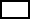 на места в пределах квоты целевого приема  на места по договорам с оплатой стоимости обучения 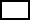 О себе сообщаю следующее: Окончил(а) ВУЗ _______________________________________________________________________________(название ВУЗа, год окончания) ____________________________________________________________________________ в ___________году.серия ______________ № ______________ документа установленного образца .Подтверждаю, что в ординатуре и интернатуре по данной специальности за счет средств из федерального бюджета не обучался  (для лиц, поступающих на места в рамках контрольных цифр приема)                       ______________________________      (подпись поступающего)Сведения о свидетельстве об аккредитации специалиста или выписке из итогового протокола заседания аккредитационной комиссии о признании поступающего прошедшим аккредитацию специалиста (для лиц, завершивших освоение программ высшего медицинского и (или) высшего фармацевтического образования в соответствии с федеральными государственными образовательными стандартами высшего образования):__________________________________________________________________________________________________________________________________________________________________________________________Наличие/отсутствие сертификата специалиста ____________________________________________________________________________________________________________________________________________________                                                                       (указать,  при наличии сведения о сертификате)Наличие/отсутствие индивидуальных достижений __________________________________________________  ____________________________________________________________________________________________________________________________________________________________________________________________                                                                        (указать,  при наличии сведения)Сведения о необходимости создания специальных условий при проведении вступительных испытаний в связи с ограниченными возможностями здоровья ______________________________________________________________________________________________Способ возврата поданных документов в случае не поступления на обучение (заполняется в случае представления оригинала документа об образовании) ______________________________________________________________________________________________________________________________________________________________(указать способ возврата поданных документов с указанием почтового адреса)«______» ______________201_ г.                                                                                      ______________________(подпись поступающего)С копиями Лицензии на осуществление образовательной деятельности, Свидетельства о государственной аккредитации, Правилами приема, правилами подачи письменного заявления в апелляционную комиссию ознакомлен(а).                                                                                                                  ________________________(подпись поступающего)Обязуюсь представить документ установленного образца или согласие на зачисление на места по договорам об образовании в срок не позднее ________________________________________________________________. ________________________(подпись поступающего)Согласен (а) на обработку персональных данных                                                       ________________________(подпись поступающего)Я, ______________________________________, проинформирован(а) об ответственности за достоверность сведений, указанных в заявлении о приеме, и за представление подлинных документов.                                                  ________________________(подпись поступающего)В общежитии нуждаюсь / не нуждаюсь (нужное подчеркнуть)                                                  ________________________(подпись поступающего)				«____» ______________ 20__     г.ЗаявлениеПрошу допустить меня к участию в конкурсе на обучение по программе ординатуры  по специальности ___________________________________________________________________________________________(шифр, наименование)на места, финансируемые из федерального бюджета  на места по договорам с оплатой стоимости обучения .            Прошу учесть результаты тестирования, пройденного в рамках аккредитации специалиста в количестве __________ баллов.  Данные документа, подтверждающего результат аккредитации: ______________________________________________________________________________________________ _____________________________________________________________________________________________.О себе сообщаю следующее: Окончил(а) ВУЗ ______________________________________________________________________________________________(название ВУЗа, год окончания) ______________________________________________________________________________________________ в ___________году.серия ______________ № ______________ диплома о высшем образовании.Высшее образование данного уровня получаю впервые              _______________________________________(подпись поступающего)Наличие/отсутствие опубликованных работ, грантов, трудового стажа, дипломов, грамот  __________________________________________________________________________________________________________________________________________________________________________________________Сведения о необходимости создания специальных условий при проведении вступительных испытаний в связи с ограниченными возможностями здоровья __________________________________________________.Наличие/отсутствие индивидуальных достижений (с указанием сведений о них______________________________________________________________________________________________________________________________________________________________________________________.Способ возврата поданных документов в случае не поступления на обучение (заполняется в случае представления оригинала документа об образовании) ___________________________________________________________________________________________________________________________________________________________________________________________(указать способ возврата поданных документов с указанием почтового адреса)«______» ______________20_ г.                                                    ______________________(подпись поступающего)С копиями Лицензии на осуществление образовательной деятельности, Свидетельства о государственной аккредитации, Правилами приема, правилами подачи письменного заявления в апелляционную комиссию, с датами завершения представления оригинала диплома специалиста (магистра), с датой завершения представления сведений о согласии на зачисление на места по договорам об образовании ознакомлен(а) ________________________(подпись поступающего)Согласен (а) на обработку персональных данных________________________(подпись поступающего)Я, ______________________________________, проинформирован(а) об ответственности за достоверность сведений, указанных в заявлении о приеме, и за подлинность документов.                                                  ________________________(подпись поступающего)	В общежитии нуждаюсь / не нуждаюсь (нужное подчеркнуть).«____» ______________ 20__     г.Приложение 2Ректору  СевКавГА    Р.М. Кочкарову________________________________________________(фамилия, имя, отчество полностью)_________________________________________________Дата рождения____________Гражданство_____________                         Место рождения ___________________________________________________________________________________ Документ, удостоверяющий личность ________________ серия _________  № _______________________________когда и кем выдан  « ______ » _____________________ г.________________________________________________   ________________________________________________ЗаявлениеПрошу учесть при зачислении на обучение по программам ординатуры в СевКавГА по специальности           ___________ __________________________________ на места ______________________________________________________________________результаты моих индивидуальных достижений:_____________________________________________________________________________________________________________________________________ - _____________ баллов;_____________________________________________________________________________________________________________________________________ - _____________ баллов._____________________________________________________________________________________________________________________________________ - _____________ баллов;_____________________________________________________________________________________________________________________________________ - _____________ баллов._____________________________________________________________________________________________________________________________________ - _____________ баллов;_____________________________________________________________________________Прилагаю документы, подтверждающие мои индивидуальные достижения:_______________________________________________________________________________________________________________________________________________________________________________________________________________________________________________________________________________________________________________________________________________________._______________________________________________________________________________________________________________________________________________________________________________________________________________________________________________________________________________________________________________________________________________________._______________________________________________________________________________________________________ / _______________________/   «___» ______________ 20__ г.СПИСОКиндивидуальных достижений (с приложением оригиналов/копий документов , подтверждающих индивидуальные достижения) __________________________________________________________________________(Ф.И.О. поступающего)Автор                                     _________________________           Ф.И.О.           «____» ______________ 20_ г. АНКЕТА ДЛЯ ПОСТУПАЮЩИХ В ОРДИНАТУРУ ФГБОУ ВО «СевКавГА»Фамилия____________________________________________________ Имя________________________________________________________                                Фото 4*6Отчество (если имеется) _______________________________________Пол:    Мужской              ЖенскийСемейное положение__________________________________________________________________________Дата рождения:_______________________________________________________________________Страна и место рождения______________________________________________________________Гражданство__________________________________________________________________________ Адрес постоянной регистрации: ________________________________________________________Адрес фактического проживания в период обучения: ___________________________________________________________________________________________________________________________Телефон/факс _________________________________________e-mail ___________________________________________Мобильный тел. ______________________________Человек, с которым можно связаться в экстренных случаях:ФИО: ___________________________________________________       Teлефон: _________________________Перечислите высшие учебные заведения, в которых Вы обучались:Трудовая деятельность (где, когда, кем работали/работаете):____________________________________________________________________________________________________________________________________________________________________________________________________________________________________________________________________________________________________________________________________________________________________________________________________________________________________________________________________________________________________________________________________________________________________________«____»________________ 20 __ г.                                                                      Подпись:______________________МИНИСТЕРСТВО НАУКИ И ВЫСШЕГО ОБРАЗОВАНИЯ РОССИЙСКОЙ ФЕДЕРАЦИИФедеральное государственное бюджетное образовательное учреждение высшего образования«Северо-Кавказская государственная академия»УтверждаюРектор ________________ Р.М.Кочкаров ПРОТОКОЛ №___заседания приемной  комиссии по приему  на обучение по программам высшего образования – программам ординатурыот______________________20___годаСОСТАВ КОМИССИИ: (Ф.И.О., уч.ст, уч.зв., должность)Председатель комиссии__________________________________________________________________________________________________________________________________________Заместитель председателя: ______________________________________________________________________________________________________________________________________________Ответственный секретарь _________________________________________________________ Члены комиссии____________________________________________________________________________________________________________________________________________________________________________________________________________________________________________________________________________________________________________________________________________________________________________________________________________________________________________________________________________Утвержден приказом от_________________________20___г. № ___________/РАССМАТРИВАЛИ: документы поступающего в ординатуру по специальности _______________________________________________________________________________от____________________________________________________________________________________________________________________________________________________________(фамилия, имя, отчество)В следующем составе:Документ об образовании - _____________ балловСвидетельство/результат тестирования в баллах - _____________ балловИндивидуальные достижения - _____________ балловв том числе: ________________________________________________________________________________________________________________________________________Постановили: считать, что тов. ____________________________________________________Рекомендован / не рекомендован в ординатуру _______________________________________ с общим баллом ________________________ Председатель комиссии: __________________________________________________________Заместитель председателя: ________________________________________________________Ответственный секретарь _________________________________________________________Члены комиссии:________________________________________________________________МИНИСТЕРСТВО НАУКИ И ВЫСШЕГО ОБРАЗОВАНИЯ РОССИЙСКОЙ ФЕДЕРАЦИИФедеральное государственное бюджетное образовательное учреждение высшего образования«Северо-Кавказская государственная академия»УтверждаюРектор ________________ Р.М.Кочкаров ПРОТОКОЛ №___заседания экзаменационной  комиссии по приему  на обучение по программам высшего образования – программам ординатурыот______________________20___годаСОСТАВ КОМИССИИ: (Ф.И.О., уч.ст, уч.зв., должность)Председатель комиссии__________________________________________________________________________________________________________________________________________Заместитель председателя: ______________________________________________________________________________________________________________________________________________Ответственный секретарь _________________________________________________________ Члены комиссии____________________________________________________________________________________________________________________________________________________________________________________________________________________________________________________________________________________________________________________________________________________________________________________________________________________________________________________________________________Утвержден приказом от_________________________20___г. № ___________/Прием вступительного тестирования  в ординатуру по специальности _______________________________________________________________________________от____________________________________________________________________________________________________________________________________________________________(фамилия, имя, отчество)По  результатам тестирования, проводимого в рамках первичной аккредитации специалистов получен протокол тестирования от ___ ________ 20 ___ г. идентификатор попытки _______Считать, что тов. ________________________________________________________________получил результат тестирования в баллах   __________________________________________ Председатель экзаменационной комиссии: __________________________________________Заместитель председателя: ________________________________________________________Ответственный секретарь _________________________________________________________Члены экзаменационной комиссии:_______________________________________________________________________________________________________________________________________________________________________________________________________________Приложение 6                                          Председателю апелляционной комиссии 						СевКавГА  Р.М.Кочкарову                                                                   поступающего на программу ординатуры по специальности ____________________________  ____________________________________________						   ____________________________________________                                                                                                                   (фамилия, имя, отчество)                                                                       проживающего_______________________________                                                                                                                           (адрес с указанием почтового индекса)                                                                                                      ________________________________________________________________                                                                      ____________________________________________З А Я В Л Е Н И ЕПрошу пересмотреть решение экзаменационной комиссии по приему в ординатуру                                 в связи с тем, что _____________________________________________________________________________________________________________________________________________ ______________________________________________________________________________ ______________________________________________________________________________ Поступающий:                  _______________                /________________________ /                                                        (Ф.И.О.) « _____ » ___________ 20_ г. Апелляцию принял:         ________________             / ________________________ /                                                          (Ф.И.О.)« _____ » ___________ 20_ г. Приложение 7МИНИСТЕРСТВО НАУКИ И ВЫСШЕГО ОБРАЗОВАНИЯ РОССИЙСКОЙ ФЕДЕРАЦИИФедеральное государственное бюджетное образовательное учреждение высшего образования«Северо-Кавказская государственная академия»УТВЕРЖДАЮ:Председатель апелляционной комиссии________________ Р.М.Кочкаров«___»  ___________________201_ г.П Р О Т О К О Л   №  ______заседания апелляционной комиссии по приему на программы ординатурыот «_____» ______________ 20___  г.Состав комиссии: Зам. председателя    ____________________________________________________________________Ответственный секретарь _______________________________________________________________Члены комиссии: ________________________________________________________________________________________________________________________________________________________________________________________________________________________________________________________________________________________________________________________________________________________Утвержден приказом № _____ от ________________ 201__ г.СЛУШАЛИ:  аппеляцию _____________________________________________________________________________________,Ф.И.О. поступающегопо приему на программу ординатуры  по специальности ______________________________________________________________________________________Содержание рассмотрения:_________________________________________________________________________________________________________________________________________________________________________________________________________________________________________________________________________________________________________________________________________________________________________________________________________________________________ПОСТАНОВИЛИ: ________________________________________________________________________________________________________________________________________________________________________________________________________________________________________________________________________________________________________________________________________________________Заместитель председателя комиссии:        __________________________________________________Ответственный секретарь _______________________________________________________________Члены  комиссии:   _______________________________________________________________________________________________________________________________________________________________________________________________________________________________подписи и Ф.И.О.С решением апелляционной комиссии ознакомлен(а) «____»  ______________ 20__ г.     ___________________ /______________________					подпись	               Ф.И.О. поступающегоПриложение 8МИНИСТЕРСТВО НАУКИ И ВЫСШЕГО ОБРАЗОВАНИЯ РОССИЙСКОЙ ФЕДЕРАЦИИФедеральное государственное бюджетное образовательное учреждение высшего образования«Северо-Кавказская государственная академия»Утверждаю:Председатель приемной комиссии__________________ Р.М. Кочкаров «____» ____________ 20_ г.Условия поступления в ординатуру, на которые СевКавГА объявляет прием на 2020-2021уч.г.Приложение 9МИНИСТЕРСТВО НАУКИ И ВЫСШЕГО ОБРАЗОВАНИЯ РОССИЙСКОЙ ФЕДЕРАЦИИФедеральное государственное бюджетное образовательное учреждение высшего образования«Северо-Кавказская государственная академия»Утверждаю:Председатель приемной комиссии__________________ Р.М. Кочкаров «___»  _________________ 20_ г.РАСПИСАНИЕвступительных испытаний в ординатуруФГБОУ ВО «СевКавГА»  в  2019 г.При себе иметь документ, удостоверяющий личность. Приложение 10МИНИСТЕРСТВО НАУКИ И ВЫСШЕГО ОБРАЗОВАНИЯ РОССИЙСКОЙ ФЕДЕРАЦИИФедеральное государственное бюджетное образовательное учреждение высшего образования«Северо-Кавказская государственная академия»Утверждаю:Председатель приемной комиссии__________________ Р.М. Кочкаров «____» _________________ 2019 г.РАСПИСАНИЕповторного компьютерного тестирования для поступающих в ординатуру ФГБОУ ВО «СевКавГА»   в 2020 г.* Резервный день  *Для лиц, поступающих в ординатуру и не явившихся на тестирование в основной день по уважительной причине, не прошедших тестирование по причине технического сбоя, медицинским показаниям, форс-мажорным ситуациям. При себе иметь документ, удостоверяющий личность. Приложение 11Заявление о согласии на зачислениеДаю согласие на зачисление для обучения по образовательной программе высшего образования – программе ординатуры по специальности:____________________________ ___________________________________________________________________________________________________________________________________________________________________________,______________________________________________________________________________________        Указать в порядке приоритетности зачисления на бюджетные места в рамках контрольных цифр приема  / на места по договорам об образованииЯ уведомлен(а), что поступающий одновременно подает заявление об отказе от зачисления в соответствии с ранее поданным заявлением о согласии на зачисление; заявление об отказе от зачисления является основанием для исключения поступающего из числа зачисленных на обучение.К заявлению прилагаю оригинал документа об образовании/либо копию документа об образовании, заверенную в установленном порядке,/ либо копию документа об образовании и с предъявлением оригинала для заверения копии приемной комиссией (подчеркнуть нужное) __________________________________________________________________________________________________________________________________________________________________________________________________________________________________________________________________________________________________________________________.(указать наименование и реквизиты документа)________________________             /_______________________________/    ________________	 (подпись)				                          (ФИО)			                (дата)Приложение 12Заявление о согласии на зачислениеДаю согласие на зачисление для обучения по образовательной программе высшего образования – программе ординатуры по специальности:____________________________ ___________________________________________________________________________________________________________________________________________________________________________,______________________________________________________________________________________        Указать в порядке приоритетности зачисления на бюджетные места в рамках контрольных цифр приема  / на места по договорам об образованииЯ уведомлен(а), что поступающий одновременно подает заявление об отказе от зачисления в соответствии с ранее поданным заявлением о согласии на зачисление; заявление об отказе от зачисления является основанием для исключения поступающего из числа зачисленных на обучение.К заявлению прилагаю оригинал документа об образовании/либо копию документа об образовании, заверенную в установленном порядке,/ либо копию документа об образовании и с предъявлением оригинала для заверения копии приемной комиссией (подчеркнуть нужное) __________________________________________________________________________________________________________________________________________________________________________________________________________________________________________________________________________________________________________________________.(указать наименование и реквизиты документа)________________________             /_______________________________/    ________________	 (подпись)				                          (ФИО)			                (дата)Приложение 13ЗАЯВЛЕНИЕоб отказе от зачисленияЯ отказываюсь  от зачисления для обучения по образовательной программе высшего образования – программе ординатуры по  специальности:__________________________________________________________________________________________________________________,______________________________________________________________________________________                                                                на бюджетные места в рамках контрольных цифр приема  / на места по договорам об образовании______________________________________________________________________________________в соответствии с ранее поданным заявлением о согласии на зачисление от «_____»____________20____г.  Я уведомлен(а), что заявление об отказе от зачисления является основанием для исключения поступающего из числа зачисленных на обучение.________________________             /_______________________________/    ________________	 (подпись)				                          (ФИО)			                (дата)Приложение 14                                   Председателю приемной комиссии 						  ФГБОУ ВО «СевКавГА»  Р.М.Кочкарову                                                                    поступающего на программу ординатуры по специальности ____________________________  ____________________________________________						   ____________________________________________                                                                                                                   (фамилия, имя, отчество)                                                                       проживающего_______________________________                                                                                                                           (адрес с указанием почтового индекса)                                                                                                      ________________________________________________________________                                                                      ____________________________________________З А Я В Л Е Н И ЕПрошу допустить к прохождению вступительного испытания в связи  с тем, что не явился  в установленный расписанием день по уважительной причине ___________________________________________________________________________________________________________________________________________________________ ______________________________________________________________________________ ______________________________________________________________________________ Документ , подтверждающий причину прилагаю ___________________________________.Поступающий:                  _______________                /________________________ /                                                        (Ф.И.О.) « _____ » ___________ 20_ г. Заявление принял:         ________________             / ________________________ /                                                          (Ф.И.О.)« _____ » ___________ 20_ г. Приложение 15МИНИСТЕРСТВО НАУКИ И ВЫСШЕГО ОБРАЗОВАНИЯ РОССИЙСКОЙ ФЕДЕРАЦИИФедеральное государственное бюджетное образовательное учреждение высшего образования«Северо-Кавказская государственная академия»Регламент работы приемной комиссии по приему на обучение на программы ординатуры в 2020 г.Приложение 16МИНИСТЕРСТВО НАУКИ И ВЫСШЕГО ОБРАЗОВАНИЯ РОССИЙСКОЙ ФЕДЕРАЦИИФедеральное государственное бюджетное образовательное учреждение высшего образования«Северо-Кавказская государственная академия»Вступительное испытание в ординатуруот «_____» ______________ 20___  г.Акт об удалении со вступительного испытанияСведения о поступающем                          ┌─┬─┬─┬─┬─┬─┬─┬─┬─┬─┬─┬─┬─┬─┬─┬─┬─┬─┬─┬─┬─┬─┬─┬─┐Фамилия                   │ │ │ │ │ │ │ │ │ │ │ │ │ │ │ │ │ │ │ │ │ │ │ │ │                          └─┴─┴─┴─┴─┴─┴─┴─┴─┴─┴─┴─┴─┴─┴─┴─┴─┴─┴─┴─┴─┴─┴─┴─┘                          ┌─┬─┬─┬─┬─┬─┬─┬─┬─┬─┬─┬─┬─┬─┬─┬─┬─┬─┬─┬─┬─┬─┬─┬─┐Имя                       │ │ │ │ │ │ │ │ │ │ │ │ │ │ │ │ │ │ │ │ │ │ │ │ │                          └─┴─┴─┴─┴─┴─┴─┴─┴─┴─┴─┴─┴─┴─┴─┴─┴─┴─┴─┴─┴─┴─┴─┴─┘                          ┌─┬─┬─┬─┬─┬─┬─┬─┬─┬─┬─┬─┬─┬─┬─┬─┬─┬─┬─┬─┬─┬─┬─┬─┐Отчество                  │ │ │ │ │ │ │ │ │ │ │ │ │ │ │ │ │ │ │ │ │ │ │ │ │                          └─┴─┴─┴─┴─┴─┴─┴─┴─┴─┴─┴─┴─┴─┴─┴─┴─┴─┴─┴─┴─┴─┴─┴─┘                                           ┌─┬─┬─┬─┬─┬─┬─┬─┬─┬─┐Дата рождения (в формате ДД.ММ.ГГГГ)       │ │ │.│ │ │.│ │ │ │ │                                           └─┴─┴─┴─┴─┴─┴─┴─┴─┴─┘Документ,                    ┌─┬─┬─┬─┬─┬─┬─┬─┬─┐  ┌─┬─┬─┬─┬─┬─┬─┬─┬─┬─┬─┬─┐удостоверяющий личность      │ │ │ │ │ │ │ │ │ │  │ │ │ │ │ │ │ │ │ │ │ │ │(паспорт)                    └─┴─┴─┴─┴─┴─┴─┴─┴─┘  └─┴─┴─┴─┴─┴─┴─┴─┴─┴─┴─┴─┘                                        серия         номерВыдан (место, дата) _______________________________________________________Адрес регистрации   _______________________________________________________Специальность ординатуры  _________________________________________________                                                  ─┬─┐ ┌─┬─┐Время удаления                                   │ │  :│ │ │                                                  ─┴─┘ └─┴─┘                                                 час.  мин.Причина удаления: _____________________________________________________________________________________________________________________________________________________________________________________________________________________________________________________________________________________________________________________________________________________________________________________Поступающий                         /_________________/___________________/                                           подпись             ФИОПредседатель ЭК                     /_______________/____________________/                                          подпись             ФИО Заместитель председателя ЭК         /_______________/____________________/                                          подпись             ФИОЧлен(ы) ГЭК                         /_______________/____________________/                                          подпись             ФИО                                    /_______________/____________________/                                                                             подпись             ФИО                                    /_______________/____________________/                                          подпись             ФИО                                    /_______________/____________________/                                          подпись             ФИО  Ответственный секретарь             /_______________/ ____________________/                                              ┌─┬─┐ ┌─┬─┐ ┌─┬─┐                             подпись             ФИОДата │ │ │.│ │ │.│ │ │     └─┴─┘ └─┴─┘ └─┴─┘     число месяц  годПриложение 17МИНИСТЕРСТВО НАУКИ И ВЫСШЕГО ОБРАЗОВАНИЯ РОССИЙСКОЙ ФЕДЕРАЦИИФедеральное государственное бюджетное образовательное учреждение высшего образования«Северо-Кавказская государственная академия»УтверждаюРектор ________________ Р.М.Кочкаров Решение приемной комиссии по программам высшего образования -  программам ординатуры от _________________20__ г.Присутствовали:Председатель комиссии:  Ф.И.О. – ученая степень, ученое звание, должность  Заместитель председателя: Ф.И.О. – ученая степень, ученое звание, должность  Ответственный секретарь: Ф.И.О. – ученая степень, ученое звание, должность  Члены комиссии: Ф.И.О. – ученая степень, ученое звание, должность  Ф.И.О. – ученая степень, ученое звание, должность  Ф.И.О. – ученая степень, ученое звание, должность  Ф.И.О. – ученая степень, ученое звание, должность  Состав комиссии утвержден приказом от  ________ г. № _______ПОВЕСТКА ДНЯВ связи с возникновением непредвиденной ситуации/уважительной причины при проведении тестирования: указать причину технический сбой, медицинские показания, форс-мажорная ситуация ______________________________________________________, разрешить следующим поступающим,  подавшим документы для поступления в ординатуру СевКавГА , приступивших к тестированию, но не завершившим его по уважительной причине:____________________________________________________________________________________________________________________________________Пройти тестирование повторно __________________ с ____.Председатель комиссии:                                _________________ Ф.И.О.Заместитель председателя:                           __________________ Ф.И.О.Ответственный секретарь:                            __________________ Ф.И.О.Члены комиссии:                                           ___________________ Ф.И.О.                                                                         __________________   Ф.И.О.                                                                         ___________________ Ф.И.О.Технический секретарь                                 ____________________ Ф.И.О.Приложение 18МИНИСТЕРСТВО НАУКИ И ВЫСШЕГО ОБРАЗОВАНИЯ РОССИЙСКОЙ ФЕДЕРАЦИИФедеральное государственное бюджетное образовательное учреждение высшего образования«Северо-Кавказская государственная академия»УтверждаюРектор ________________ Р.М.Кочкаров Решение приемной комиссии по программам высшего образования -  программам ординатуры  от _________________20_ г.Присутствовали:Председатель комиссии:  Ф.И.О. – ученая степень, ученое звание, должность  Заместитель председателя: Ф.И.О. – ученая степень, ученое звание, должность  Ответственный секретарь: Ф.И.О. – ученая степень, ученое звание, должность  Члены комиссии: Ф.И.О. – ученая степень, ученое звание, должность  Ф.И.О. – ученая степень, ученое звание, должность  Ф.И.О. – ученая степень, ученое звание, должность  Ф.И.О. – ученая степень, ученое звание, должность  Состав комиссии утвержден приказом от  ________ г. № _______ПОВЕСТКА ДНЯ1.О переносе вступительного испытания (тестирования)  в ординатуру.СЛУШАЛИ: Заявление поступающего в ординатуру СевКавГА _______________________________________________________________________ о возможности переноса вступительного испытания (тестирования) согласно графика вступительных испытаний в ординатуру в связи с ________________________________________________________________________________________________________________________________________________________________________________________________________________________________________________________________.Документ, подтверждающий уважительность причины прилагается _______________________________________________________________________. Постановили: Разрешить  _____________________________________________________________пройти вступительное испытание (тестирование) после получения пароля и логинов с сервиса Единой информационной системы приема в ординатуру.Пройти тестирование повторно __________________ с ___ часов.Председатель комиссии:                                _________________ Ф.И.О.Заместитель председателя:                           __________________ Ф.И.О.Ответственный секретарь:                            __________________ Ф.И.О.Члены комиссии:                                           ___________________ Ф.И.О.                                                                         __________________   Ф.И.О.                                                                         ___________________ Ф.И.О.Технический секретарь                                 ____________________ Ф.И.О.Приложение 19МИНИСТЕРСТВО НАУКИ И ВЫСШЕГО ОБРАЗОВАНИЯ РОССИЙСКОЙ ФЕДЕРАЦИИФедеральное государственное бюджетное образовательное учреждение высшего образования«Северо-Кавказская государственная академия»УтверждаюРектор ________________ Р.М.Кочкаров Решение приемной комиссии по программам высшего образования -  программам ординатуры  №___от _________________201_ г.Присутствовали:Председатель комиссии:  Ф.И.О. – ученая степень, ученое звание, должность  Заместитель председателя: Ф.И.О. – ученая степень, ученое звание, должность  Ответственный секретарь: Ф.И.О. – ученая степень, ученое звание, должность  Члены комиссии: Ф.И.О. – ученая степень, ученое звание, должность  Ф.И.О. – ученая степень, ученое звание, должность  Ф.И.О. – ученая степень, ученое звание, должность  Ф.И.О. – ученая степень, ученое звание, должность  Состав комиссии утвержден приказом от  ________ г. № _______ПОВЕСТКА ДНЯ1.Об аннулировании результатов тестирования лица, поступающего в ординатуру и удаленного с места проведения вступительного испытания.____________________________________________________________________________________Ф.И.О. поступающего, специальностьСЛУШАЛИ: Ответственного  секретаря: При нарушении поступающим во время проведения тестирования правил приема, экзаменационной комиссией был составлен акт об удалении поступающего с места проведения вступительного испытания, составлен акт об удалении.Постановили: 1.Аннулировать результаты тестирования  поступающего Ф.И.О.2. Считать выбывшим из конкурса поступающего  Ф.И.О.3. Ответственному секретарю Приемной комиссии направить в Единую  информационную систему приема в ординатуру заявление о техническом аннулировании результатов тестирования с указанием сведений о поступающем (СНИЛС; дата рождения; организация; специальность высшего образования (специалитет); дата проведения тестирования) и приложением скан-копии протокола приемной комиссии и скан-копии акта об удалении.Председатель комиссии:                                _________________ Ф.И.О.Заместитель председателя:                           __________________ Ф.И.О.Ответственный секретарь:                            __________________ Ф.И.О.Члены комиссии:                                           ___________________ Ф.И.О.                                                                         __________________   Ф.И.О.                                                                         ___________________ Ф.И.О.Технический секретарь                                 ____________________ Ф.И.О.Приложение 20МИНИСТЕРСТВО НАУКИ И ВЫСШЕГО ОБРАЗОВАНИЯ РОССИЙСКОЙ ФЕДЕРАЦИИФедеральное государственное бюджетное образовательное учреждение высшего образования«Северо-Кавказская государственная академия»Учет индивидуальных достижений поступающих при приеме на обучение по програмам ординатуры Принято: Ученым советом Академии«____»_______________2020  г.Протокол № ____УТВЕРЖДАЮ: Ректор_______________ Р.М. Кочкаров«___» _______________ 2020 г.а) стипендиаты Президента Российской Федерации, Правительства Российской Федерации (в случае назначения стипендии в период получения высшего медицинского или высшего фармацевтического образования)20 балловКопия приказа или выписка из приказа о назначении соответствующей стипендииб) Документ установленного образца с отличием55 балловОригинал и копия документа установленного образцав) наличие не менее 1 статьи в профильном научном журнале, индекcируемом в базе данных Scopus или базе данных Web of Science, автором которой является поступающий, либо в которой поступающий указан первым в коллективе соавторов или указан наряду с первым соавтором как внесший равный вклад в опубликованную статью20 баллов Распечатка скриншота статьи,  копия статьи, сведения о статье из системы Скопус г) общий стаж работы в должностях медицинских и (или) фармацевтических работников, подтвержденный в порядке, установленном трудовым законодательством Российской Федерации (если трудовая деятельность осуществлялась в период с зачисления на обучение по программам высшего медицинского или высшего фармацевтического образования):г) общий стаж работы в должностях медицинских и (или) фармацевтических работников, подтвержденный в порядке, установленном трудовым законодательством Российской Федерации (если трудовая деятельность осуществлялась в период с зачисления на обучение по программам высшего медицинского или высшего фармацевтического образования):г) общий стаж работы в должностях медицинских и (или) фармацевтических работников, подтвержденный в порядке, установленном трудовым законодательством Российской Федерации (если трудовая деятельность осуществлялась в период с зачисления на обучение по программам высшего медицинского или высшего фармацевтического образования):- от одного года на должностях медицинских и (или) фармацевтических работников со средним профессиональным образованием (не менее 0,5 ставки по основному месту работы либо при работе по совместительству)15 балловКсерокопия трудовой книжки, заверенная в отделе кадров по месту работы илиоригинал трудовой книжки и ее ксерокопия (в случае если трудовая книжка находится на руках)илисправка из отдела кадров с места работы с указанием сроков работы и номеров приказов о приеме на работу и увольнении.- от одного года до двух лет на должностях медицинских и (или) фармацевтических работников с высшим образованием (1,0 ставка по основному месту работы)100 балловКсерокопия трудовой книжки, заверенная в отделе кадров по месту работы илиоригинал трудовой книжки и ее ксерокопия (в случае если трудовая книжка находится на руках)илисправка из отдела кадров с места работы с указанием сроков работы и номеров приказов о приеме на работу и увольнении.- от двух лет и более на должностях медицинских и (или) фармацевтических работников с высшим образованием (1,0 ставка по основному месту работы)150 балловКсерокопия трудовой книжки, заверенная в отделе кадров по месту работы илиоригинал трудовой книжки и ее ксерокопия (в случае если трудовая книжка находится на руках)илисправка из отдела кадров с места работы с указанием сроков работы и номеров приказов о приеме на работу и увольнении.д) дополнительно к баллам, начисленным при наличии общего стажа работы на должностях медицинских и (или) фармацевтических работников с высшим образованием в медицинских и (или) фармацевтических организациях, расположенных в сельских населенных пунктах либо рабочих поселках25 балловКсерокопия трудовой книжки, заверенная в отделе кадров по месту работы илиоригинал трудовой книжки и ее ксерокопия (в случае если трудовая книжка находится на руках)илисправка из отдела кадров с места работы с указанием сроков работы и номеров приказов о приеме на работу и увольнении.е) дипломанты Всероссийской студенческой олимпиады «Я - профессионал»20 балловОригинал или копия подтверждающего документа ж) участие в добровольческой (волонтерской) деятельности в сфере охраны здоровья, в том числе с регистрацией в единой информационной системе в сфере развития добровольничества (волонтерства)20 балловКнижка волонтера, подтверждение регистрации в единой информационной системе в сфере развития добровольничества (волонтерства)Иные индивидуальные достижения, установленные настоящими Правилами приема на обучение по программам ординатуры (суммарно не более 5 баллов),  в том числе: 5 балловВыигранный грант Статья в профильном научном журнале, индекcируемом в базе данных Scopus или базе данных Web of Science (кроме статей, охваченных в пункте в.)2Документы, подтверждающие участие в реализации гранта Распечатка скриншота статьи,  копия статьи, сведения о статье из системы СкопусСтатья в журналах из перечня ВАКПатент Призовое место или диплом  за участие в международных или всероссийских медицинских олимпиадах1Оригинал или копия статьиОригинал (копия) патента или решение о выдаче патента или уведомление о положительном решении Оригинал (копия) диплома (грамоты и т.д.)Статья в журналах, в материалах, сборниках конференций, индексируемых РИНЦ1Сведения о статье из системы РИНЦ, копия статьиОбразовательные сертификаты о прослушанных курсах медицинского профиля на платформах: «Открытое образование», «Coursera», «Непрерывное медицинское образование» 1Оригинал или копия сертификата Ректору  СевКавГА Р.М. Кочкарову________________________________________________(фамилия, имя, отчество полностью)_________________________________________________Дата рождения____________Гражданство_____________                         Место рождения _____________________________________________________________________________________ Документ, удостоверяющий личность ________________ серия _________  № _______________________________когда и кем выдан  « ______ » _____________________ г.____________________________________________________________________________________________________Почтовый адрес: _____________ ____________________________________________________________________________________________________________________________Адрес электронной почты:____________________________ Ректору  СевКавГА Р.М. Кочкарову________________________________________________(фамилия, имя, отчество полностью)_________________________________________________Дата рождения____________Гражданство_____________                         Место рождения _____________________________________________________________________________________ Документ, удостоверяющий личность ________________ серия _________  № _______________________________когда и кем выдан  « ______ » _____________________ г.__________________________________________________________________________________________________Проживающего (ей) по адресу  ______________________________________________________________________________________________________________________№
п/пНаименование
работыФорма
работыВыходные
данныеОбъем в стр.Соавторыа) научные работыа) научные работыа) научные работыа) научные работыа) научные работыа) научные работы1.2.б) дипломы, патенты б) дипломы, патенты б) дипломы, патенты б) дипломы, патенты б) дипломы, патенты б) дипломы, патенты 1.2.в) выигранные гранты, конкурсы, стипендии Президента и Правительства РФв) выигранные гранты, конкурсы, стипендии Президента и Правительства РФв) выигранные гранты, конкурсы, стипендии Президента и Правительства РФв) выигранные гранты, конкурсы, стипендии Президента и Правительства РФв) выигранные гранты, конкурсы, стипендии Президента и Правительства РФв) выигранные гранты, конкурсы, стипендии Президента и Правительства РФ1.2.Название вуза, город, странаПериод обученияСпециальность/квалификацияКод специальности Наименование специальностиФорма обученияУсловия поступления Условия поступления 31.08.49Терапияочнаяпо договорам  об оказании платных образовательных услугна места в рамках контрольных цифр приема31.08.58Оториноларингология очнаяпо договорам  об оказании платных образовательных услугна места в рамках контрольных цифр приема31.08.67Хирургия очнаяпо договорам  об оказании платных образовательных услугна места в рамках контрольных цифр приемаШифр Наименование специальностиДата экзамена Время Место проведения компьютерного тестирования 31.08.49 Терапия18.08.2020 г.10 00г.Черкесск, ул.Космонавтов, д.100 корпус № 13, ауд. № 21231.08.67 Хирургия18.08.2020 г.10 00г.Черкесск, ул.Космонавтов, д.100 корпус № 13, ауд. № 21231.08.58 Оториноларингология18.08.2020 г.10 00г.Черкесск, ул.Космонавтов, д.100 корпус № 13, ауд. № 212Шифр Наименование специальностиДата экзамена Время Место проведения компьютерного тестирования 31.08.49 Терапия19.08.2020 г.10 00г. Черкесск, ул. Космонавтов, д.100 корпус № 13, ауд. № 21231.08.67 Хирургия19.08.2020 г.10 00г. Черкесск, ул. Космонавтов, д.100 корпус № 13, ауд. № 21231.08.58 Оториноларингология19.08.2020 г.10 00г. Черкесск, ул. Космонавтов, д.100 корпус № 13, ауд. № 212Ректору ФГБОУ ВО «СевКавГА»Р.М. КочкаровуФамилияИмяОтчествоРектору ФГБОУ ВО «СевКавГА»Р.М. КочкаровуФамилияИмяОтчествоРектору ФГБОУ ВО «СевКавГА»Р.М. КочкаровуФамилияИмяОтчествоЭтапы Сроки проведения  Прием документов :13.07.2020 г. – 14.08.2020 г. Заседание приемной комиссии по допуску к вступительным испытаниям17.08.2020 г.Прием вступительных испытаний (тестирование)18.08.2020 г.Резервный день проведения вступительных испытаний (тестирование)19.08.2020 г.Заседание приемной комиссии по зачислению 20.08.2020 г.День завершения приема оригинала документа об образовании установленного образца или заявление о согласии на зачисление с приложением заверенной копии указанного документа или копии указанного документа с предъявлением его оригинала для заверения копии приемной комиссией 24.08.2020 г. – для лиц, поступающих на места за счет бюджетных ассигнований.28.08.2020 г. – для лиц, поступающих на места по договорам об оказании платных образовательных услугЗачисление в ординатуру25.08.2020 г. 31.08.2020 г.Размещение списков поступающих на официальном сайте ежедневное обновление на официальном сайте и на информационном стенде со дня начала приема до дня зачисленияа) стипендиаты Президента Российской Федерации, Правительства Российской Федерации (в случае назначения стипендии в период получения высшего медицинского или высшего фармацевтического образования)20 балловКопия приказа или выписка из приказа о назначении соответствующей стипендииб) Документ установленного образца с отличием55 балловОригинал и копия документа установленного образцав) наличие не менее 1 статьи в профильном научном журнале, индекcируемом в базе данных Scopus или базе данных Web of Science, автором которой является поступающий, либо в которой поступающий указан первым в коллективе соавторов или указан наряду с первым соавтором как внесший равный вклад в опубликованную статью20 баллов Распечатка скриншота статьи,  копия статьи, сведения о статье из системы Скопус г) общий стаж работы в должностях медицинских и (или) фармацевтических работников, подтвержденный в порядке, установленном трудовым законодательством Российской Федерации (если трудовая деятельность осуществлялась в период с зачисления на обучение по программам высшего медицинского или высшего фармацевтического образования):г) общий стаж работы в должностях медицинских и (или) фармацевтических работников, подтвержденный в порядке, установленном трудовым законодательством Российской Федерации (если трудовая деятельность осуществлялась в период с зачисления на обучение по программам высшего медицинского или высшего фармацевтического образования):г) общий стаж работы в должностях медицинских и (или) фармацевтических работников, подтвержденный в порядке, установленном трудовым законодательством Российской Федерации (если трудовая деятельность осуществлялась в период с зачисления на обучение по программам высшего медицинского или высшего фармацевтического образования):- от одного года на должностях медицинских и (или) фармацевтических работников со средним профессиональным образованием (не менее 0,5 ставки по основному месту работы либо при работе по совместительству)15 балловКсерокопия трудовой книжки, заверенная в отделе кадров по месту работы илиоригинал трудовой книжки и ее ксерокопия (в случае если трудовая книжка находится на руках)илисправка из отдела кадров с места работы с указанием сроков работы и номеров приказов о приеме на работу и увольнении.- от одного года до двух лет на должностях медицинских и (или) фармацевтических работников с высшим образованием (1,0 ставка по основному месту работы)100 балловКсерокопия трудовой книжки, заверенная в отделе кадров по месту работы илиоригинал трудовой книжки и ее ксерокопия (в случае если трудовая книжка находится на руках)илисправка из отдела кадров с места работы с указанием сроков работы и номеров приказов о приеме на работу и увольнении.- от двух лет и более на должностях медицинских и (или) фармацевтических работников с высшим образованием (1,0 ставка по основному месту работы)150 балловКсерокопия трудовой книжки, заверенная в отделе кадров по месту работы илиоригинал трудовой книжки и ее ксерокопия (в случае если трудовая книжка находится на руках)илисправка из отдела кадров с места работы с указанием сроков работы и номеров приказов о приеме на работу и увольнении.д) дополнительно к баллам, начисленным при наличии общего стажа работы на должностях медицинских и (или) фармацевтических работников с высшим образованием в медицинских и (или) фармацевтических организациях, расположенных в сельских населенных пунктах либо рабочих поселках25 балловКсерокопия трудовой книжки, заверенная в отделе кадров по месту работы илиоригинал трудовой книжки и ее ксерокопия (в случае если трудовая книжка находится на руках)илисправка из отдела кадров с места работы с указанием сроков работы и номеров приказов о приеме на работу и увольнении.е) дипломанты Всероссийской студенческой олимпиады «Я - профессионал»20 балловОригинал или копия подтверждающего документа ж) участие в добровольческой (волонтерской) деятельности в сфере охраны здоровья, в том числе с регистрацией в единой информационной системе в сфере развития добровольничества (волонтерства)20 балловКнижка волонтера, подтверждение регистрации в единой информационной системе в сфере развития добровольничества (волонтерства)Иные индивидуальные достижения, установленные настоящими Правилами приема на обучение по программам ординатуры (суммарно не более 5 баллов),  в том числе: 5 балловВыигранный грант Статья в профильном научном журнале, индекcируемом в базе данных Scopus или базе данных Web of Science (кроме статей, охваченных в пункте в.)2Документы, подтверждающие участие в реализации гранта Распечатка скриншота статьи,  копия статьи, сведения о статье из системы СкопусСтатья в журналах из перечня ВАКПатент Призовое место или диплом  за участие в международных или всероссийских медицинских олимпиадах1Оригинал или копия статьиОригинал (копия) патента или решение о выдаче патента или уведомление о положительном решении Оригинал (копия) диплома (грамоты и т.д.)Статья в журналах, в материалах, сборниках конференций, индексируемых РИНЦ1Сведения о статье из системы РИНЦ, копия статьиОбразовательные сертификаты о прослушанных курсах медицинского профиля на платформах: «Открытое образование», «Coursera», «Непрерывное медицинское образование» 1Оригинал или копия сертификата 